Об утверждении Перечня муниципального имущества МО «Ленский район», предназначенного для предоставления во владение и (или) пользование субъектам малого и среднего предпринимательства и организациям, образующим инфраструктуру поддержки субъектов малого и среднего предпринимательства, в том числе самозанятым гражданам В соответствии со ст. 18 Федерального закона от 24.07.2007 № 209-ФЗ «О развитии малого и среднего предпринимательства в Российской Федерации», на основании Протокола заседания Координационного совета при главе МО «Ленский район» по вопросам развития малого и среднего предпринимательства и инвестиционной политики от 19.09.2023 №2, п о с т а н о в л я ю: Утвердить Перечень муниципального имущества МО «Ленский район», предназначенного для предоставления во владение и (или) пользование субъектам малого и среднего предпринимательства и организациям, образующим инфраструктуру поддержки субъектов малого и среднего предпринимательства, в том числе самозанятым гражданам, согласно приложению, к настоящему постановлению.Признать утратившим силу постановление главы от 24.10.2022 №01-03-678/2 «Об утверждении Перечня муниципального имущества МО «Ленский район», предназначенного для предоставления во владение и (или) пользование субъектам малого и среднего предпринимательства и организациям, образующим инфраструктуру поддержки субъектов малого и среднего предпринимательства, в том числе самозанятым гражданам».3. Главному специалисту управления делами (Иванская Е.С.) опубликовать данное постановление в средствах массовой информации и обеспечить размещение на официальном сайте администрации муниципального образования «Ленский район».Перечень муниципального имущества МО «Ленский район», предназначенного для предоставления во владение и (или) пользование субъектам малого и среднего предпринимательства и организациям, образующим инфраструктуру поддержки субъектов малого и среднего предпринимательства, в том числе самозанятым гражданамМуниципальное образование«ЛЕНСКИЙ РАЙОН»Республики Саха (Якутия)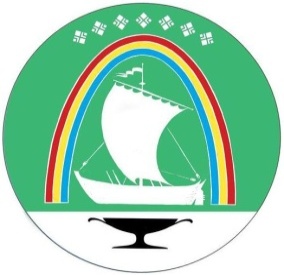 Саха Өрөспүүбүлүкэтин «ЛЕНСКЭЙ ОРОЙУОН» муниципальнайтэриллиитэПОСТАНОВЛЕНИЕ                  УУРААХг. Ленск                      Ленскэй кот «29» _сентября__2023 года                     № __01-03-563/3___от «29» _сентября__2023 года                     № __01-03-563/3___И.о. главы	                                     А.В. Черепанов№ п/пАдрес (местоположение) объектаВид объекта недвижимости;тип движимого имуществаНаименование объекта учетаСведения о недвижимом имуществеСведения о недвижимом имуществеСведения о недвижимом имуществе№ п/пАдрес (местоположение) объектаВид объекта недвижимости;тип движимого имуществаНаименование объекта учетаОсновная характеристика объекта недвижимостиОсновная характеристика объекта недвижимостиОсновная характеристика объекта недвижимости№ п/пАдрес (местоположение) объектаВид объекта недвижимости;тип движимого имуществаНаименование объекта учетаТип (площадь - для земельных участков, зданий, помещений)Фактическое значениеЕдиница измерения (для площади - кв. м)12345671Ленский район, г. Ленск, ул. Объездная, д.10/3Здание гаражаСооружение (Помещение общего пользования, незавершенное строительством)2203,8кв.м.2Ленский район, г. Ленск, ул. Набережная, д.97аЗдание гаражаНежилое помещение, гараж60,8кв.м.3Ленский район, г. Ленск, ул. Победы, д.43, корп.8, пом.17 ГСК «Спутник»Гаражный боксНежилое помещение22,5кв.м.4Ленский район, г. Ленск, ул. Победы, д.43, корп.8, пом.19ГСК «Спутник»Гаражный боксНежилое помещение22,5кв.м.5Ленский район, г. Ленск, ул. Мелиораторов, д. 27 «а»Здание гаражаНежилое помещение423,3кв.м.6Ленский район, г. Ленск, ул. Объездная, д. 12/1Здание гаража на 10 автомашинНежилое сооружение1253,20кв.м.7Ленский район, г. Ленск, ул. Чапаева, д.60, пом. 17Гараж-стоянкаНежилое помещение18,5кв.м.8Ленский район, г. Ленск, ул. Мелиораторов, д. 27 «б»Здание арочного складаНежилое помещение479,9кв.м.9Ленский район, г. Ленск, ул. Горького, д. 28Земельный участок1147 +/- 7кв.м.10Ленский район, г. Ленск, ул. Объездная, д. 10/5Земельный участок2336 +/- 17кв.м.11Ленский район, г. Ленск, ул. Победы, д.109/2бЗемельный участок350кв.м.12Ленский район, г. Ленск, ул. Победы, д.109/2Земельный участок1649кв.м.13Ленский район, г. Ленск, ул. Победы, д.109/4аЗемельный участок16165кв.м.14Ленский район, г. Ленск, ул. Победы, д.109/2Земельный участок493кв.м.15Ленский район, г. Ленск, ул. Победы, д. 63 «б»Помещение "Сварочных мастерских"Нежилое здание185,9кв.м.16Ленский район, г. Ленск, 3 км трассы Ленск-МирныйГараж-стоянкаОбъект незавершенного строительства 1065,4кв.м.17РС (Я), Ленский район, межселенная территория Ленского муниципального района, находящаяся вне границ городских и сельских поселений, территория «Орешкино»Земельный участок №135056 +/- 131кв.м.18РС (Я), Ленский район, межселенная территория Ленского муниципального района, находящаяся вне границ городских и сельских поселений, территория «Орешкино»Земельный участок №213194+/-80кв.м.19РС (Я), Ленский район, г. Ленск, ул. Победы, 80вЗемельный участок5959+/-18кв.м.20РС (Я), Ленский район, г. Ленск, ул. Объездная, д.10/6Здание электроцехаНежилое здание162,4кв.м.21РС (Я), Ленский район, г. Ленск, ул. Объездная, д.10/2Здание (гаража(склада)Нежилое здание620,4кв.м.Сведения о недвижимом имуществеСведения о недвижимом имуществеСведения о недвижимом имуществеСведения о недвижимом имуществеСведения о недвижимом имуществеСведения о движимом имуществеСведения о движимом имуществеСведения о движимом имуществеСведения о движимом имуществеКадастровый номерКадастровый номерТехническое состояние объекта недвижимостиКатегория земельВид разрешенного использованияСведения о движимом имуществеСведения о движимом имуществеСведения о движимом имуществеСведения о движимом имуществеНомерТип (кадастровый, условный, устаревший)Техническое состояние объекта недвижимостиКатегория земельВид разрешенного использованияГосударственный регистрационный знакМарка, модельГод выпускаСостав (принадлежности) имущества8910111213141516114:14:050069:301Требует капитального ремонтаЗемли населенных пунктовДля производственного назначения214:14:050043:411Не требует капитального ремонтаЗемли населенных пунктовПод здание гаража314:14:000000:3043Не требует капитального ремонтаЗемли населенных пунктовПод здание гаража414:14:050068:1357Не требует капитального ремонтаЗемли населенных пунктовПод здание гаража514:14:050083:479Требует капитального ремонтаЗемли населенных пунктовДля производственного назначения614:14:050069:123Не требует капитального ремонтаЗемли населенных пунктовПод здание гаража714:14:050048:222Не требует капитального ремонтаЗемли населенных пунктовПод здание гаража814:14:050083:480Не требует капитального ремонтаЗемли населенных пунктовПод здание арочного склада914:14:050013:73Земли населенных пунктовДля размещения объектов торговли, общественного питания и бытового обслуживания, для размещения объектов социального и коммунально-бытового назначения1014:14:050069:90Земли населенных пунктовДля размещения производственных и административных зданий, строений, сооружений промышленности, коммунального хозяйства, материально-технического, продовольственного снабжения, сбыта и заготовок1114:14:050090:1499Земли населенных пунктовПод производственную базу1214:14:050090:1498Земли населенных пунктовДля размещения промышленных объектов1314:14:050090:249Земли населенных пунктовДля прочих объектов лесного хозяйства.Под строительство производственной базы1414:14:050090:1500Земли населенных пунктовПод производственную базу1514:14:050082:948Не требует капитального ремонтаЗемли населенных пунктовПроизводственно – складское1614:14:000000:3452Не требует капитального ремонтаЗемли населенных пунктовПод здание гаража1714:14:050108:268Земли сельскохозяйственного назначенияДля отдыха (рекреация)1814:14:050115:261Земли сельскохозяйственного назначенияДля отдыха (рекреация)1914:14:050091:385Земли населенных пунктовХранение и переработка сельскохозяйственной продукции2014:14:050069:111Требует капитального ремонтаЗемли населенных пунктовДля производственного назначения2114:14:050078:172Требует капитального ремонтаЗемли населенных пунктовПроизводственно – складское Сведения о правообладателях и о правах третьих лиц на имуществоСведения о правообладателях и о правах третьих лиц на имуществоСведения о правообладателях и о правах третьих лиц на имуществоСведения о правообладателях и о правах третьих лиц на имуществоСведения о правообладателях и о правах третьих лиц на имуществоСведения о правообладателях и о правах третьих лиц на имуществоСведения о правообладателях и о правах третьих лиц на имуществоДля договоров аренды и безвозмездного пользованияДля договоров аренды и безвозмездного пользованияНаименование правообладателяНаличие ограниченного вещного права на имуществоИНН правообладателяКонтактный номер телефонаАдрес электронной почтыНаличие права аренды или права безвозмездного пользования на имуществоДата окончания срока действия договора (при наличии)Наименование правообладателяНаличие ограниченного вещного права на имуществоИНН правообладателяКонтактный номер телефонаАдрес электронной почты171819202122231Да 14.08.2027МО «Ленский район»Нет14140099628(411-37)3-00-86raikiolensk@mail.ru2Да 18.11.2026МО «Ленский район»Нет14140099628(411-37)3-00-86raikiolensk@mail.ru3Да 13.06.2027МО «Ленский район»Нет14140099628(411-37)3-00-86raikiolensk@mail.ru4Да 18.11.2026МО «Ленский район»Нет14140099628(411-37)3-00-86raikiolensk@mail.ru5Да17.09.2028МО «Ленский район»Нет14140099628(411-37)3-00-86raikiolensk@mail.ru6Да12.02.2028МО «Ленский район»Нет14140099628(411-37)3-00-86raikiolensk@mail.ru7НетМО «Ленский район»Нет14140099628(411-37)3-00-86raikiolensk@mail.ru8Да 18.11.2026МО «Ленский район»Нет14140099628(411-37)3-00-86raikiolensk@mail.ru9Да 29.11.2026МО «Ленский район»Нет14140099628(411-37)3-00-86raikiolensk@mail.ru10Да10.08.2028МО «Ленский район»Нет14140099628(411-37)3-00-86raikiolensk@mail.ru11НетМО «Ленский район»Нет14140099628(411-37)3-00-86raikiolensk@mail.ru12НетМО «Ленский район»Нет14140099628(411-37)3-00-86raikiolensk@mail.ru13НетМО «Ленский район»Нет14140099628(411-37)3-00-86raikiolensk@mail.ru14НетМО «Ленский район»Нет14140099628(411-37)3-00-86raikiolensk@mail.ru15Да 27.03.2027МО «Ленский район»Нет14140099628(411-37)3-00-86raikiolensk@mail.ru16Да 18.09.2027МО «Ленский район»Нет14140099628(411-37)3-00-86raikiolensk@mail.ru17НетМО «Ленский район»Нет14140099628(411-37)3-00-86raikiolensk@mail.ru18НетМО «Ленский район»Нет14140099628(411-37)3-00-86raikiolensk@mail.ru19НетМО «Ленский район»Нет14140099628(411-37)3-00-86raikiolensk@mail.ru20НетМО «Ленский район»Нет14140099628(411-37)3-00-86raikiolensk@mail.ru21НетМО «Ленский район»Нет14140099628(411-37)3-00-86raikiolensk@mail.ruПредседательМКУ «Комитет имущественных отношений 	МО «Ленский район» РС (Я)А.С. Пляскина